Проект 
«Героическое прошлое России»Тип проекта:информационно-познавательный, среднесрочный (декабрь 2017- февраль 2018).Участники проекта:  дети подготовительной группы «А», родители, воспитатели Девятова Е. К., Канзерова О. В., учитель-логопед Евстратова Е. А., инструктор по физическому воспитанию Зраева М. И, музыкальный руководитель Королёва А.В.Актуальность:Патриотизм как качество личности проявляется к любви к своему отечеству, преданности, готовности служить своей Родине. По В.И. Далю слово «патриот» означает «любитель Отечества, ревнитель о благе его, отчизнолюб, отечественник и отчизник». В патриотизме заложена идея уважения и любви к своей Родине, соотечественникам.Русская история богата яркими событиями, пронизана великой силой духа, богатырскими подвигами, воспетыми в летописях, легендах, былинах, музыке, архитектуре, живописи, поэзии.Предлагаемый проект на доступном детям уровне знакомит их с наиболее важными событиями истории России, ее героями. Воспитывает любовь к Отечеству, уважение к предкам, защищавшим страну от врагов, дает представление о живописи, поэзии, музыке.Цель проекта: воспитание у детей чувств патриотизма при ознакомлении с героическим прошлым страны.Задачи проекта:Познакомить детей с полководцами разных эпох (А. Невский, Д. Донской, Пётр I, М.И. Кутузов, А.В. Суворов, Ф.Ф. Ушаков, П.С.Нахимов), вызвать интерес к их героическим подвигам.Познакомить с оружием и военными доспехами разных эпох.Развивать физические качества детей.Познакомить детей с произведениями искусства.Развивать любознательность.Развивать и совершенствовать речь детей, умение детей участвовать в беседе, отвечать на вопросы, описывать предметы и события, описывать свои впечатления.Воспитывать чувство гордости за героическое прошлое России, желание быть сильными и смелыми.Интеграция образовательных областей:познавательное развитие, физическое развитие, социально-коммуникативное развитие, речевое развитие, художественно-эстетическое развитие.Ожидаемый результат проектной деятельности:- у детей сформированы  такие нравственные понятия как любовь к Родине, гордость за ее историческое прошлое;- у детей развито  представление о наиболее важных событиях истории Руси, её героях, традициях, культуре,- развиты творческие способности детей в разных видах деятельности.Сроки и этапы реализации проекта:1этап – организационно-подготовительный (декабрь)- подбор ауди-видео материалов;- подбор художественной литературы;- подбор иллюстраций, раскрасок, картинного материала по теме.2 этап - основной (январь-февраль) -познакомить родителей с темой проекта, проведение консультации « Как знакомить дошкольников с полководцами». - проведение НОД по теме: развитие речи, рисование, аппликация, лепка, конструирование, ФЭМП, физическая культура, музыкальное развитие.- просмотр мультимедийных презентаций о великих полководцах России;- просмотр мультипликационных фильмов по теме проекта;- чтение художественных произведений, сказок по теме проекта;- рассматривание иллюстраций, репродукций картин;- слушание музыкальных произведений по теме;- изготовление дидактической игры «Что сначала, что потом»- проведение дидактических игр;- проведение эстафет, подвижных игр с детьми;3 этап- заключительный (с 23.02 по 28.02)- итоговая выставка по теме проекта «Героическое прошлое России»;- оформление результатов проекта.Механизм реализации проекта	В основе проекта лежит интегрированный подход к организации совместной деятельности всех его участников. Дети реализуют свои возможности в разных видах деятельности: в игре, в беседе, в изобразительной и музыкальной деятельности. Взрослые помогают и направляют детей  и являются соучастниками выставок, праздников, конкурсов.План реализации проектаСписок литература.АлешинаН.В. «Ознакомление дошкольников с окружающей и социальной действительностью» - М.: ЭлизеТрэйдинг, ЦГЛ, 2003.Виноградов Н.А., Н.В. Позднякова Сюжетно-ролевые игры для старших дошкольников: практическое пособие – М.: Айрис – пресс, 2011.«Военная энциклопедия. Науч. – поп. Издание для детей» Шокарев Ю.В. – М.: ЗАО РОСМЕН – ПРЕСС, 2011.Данихина Г.Н. «Дошкольнику об истории и культуре России» пособие для реализации программы патриотическое воспитание граждан Российской Федерации. – М.: Аркти, 2003.«Дошкольникам о защитниках Отечества» методическое пособие по патриотическому воспитанию в ДОУ. Под ред. Л.А. Кондрыкинской – М. ТЦ Сфера, 2006.ЗацепинаМ.Б. «Дни воинской славы: патриотическое воспитание дошкольников». Пособие для педагогов дошкольных учреждений – М.: МОЗАИКА – СИНТЕЗ, 2010.ЗеленоваГ.Н. , Осипова Л.Е. «Мы живем в России». Гражданско-патриотическое воспитание дошкольников – М.: издательство «Скрипторий», 2003.КандалаТ.И., СемковаО.А., Уварова О.В. «Занимаемся, празднуем, играем. Сценарии совместных мероприятий с родителями». – Волгоград: Учитель, 2011.Печерова А.В. Развивающие игры для дошкольников – М.: Вако, 2010.«Оружие: Науч.– поп. Издание для детей» Шокарев Ю.В., Сидорина Т.В. – М.: ЗАО РОСМЕН – ПРЕСС, 2011.ПисареваА.Е., В.В. Уткина «Живем в «ладу»»: патриотическо воспитание в ДОУ. Методическое пособие – М.: ТЦ Сфера, 2007.Шорыгина Т.А. «Родные сказки». Нравственно-патриотическое воспитание – М.: Прометей 4 Книголюб, 2005.Швайко Г.С. «Занятия по изобразительной деятельности в детском саду» - М.: Гуманит, изд. Владос, 2005.Фотоотчёт.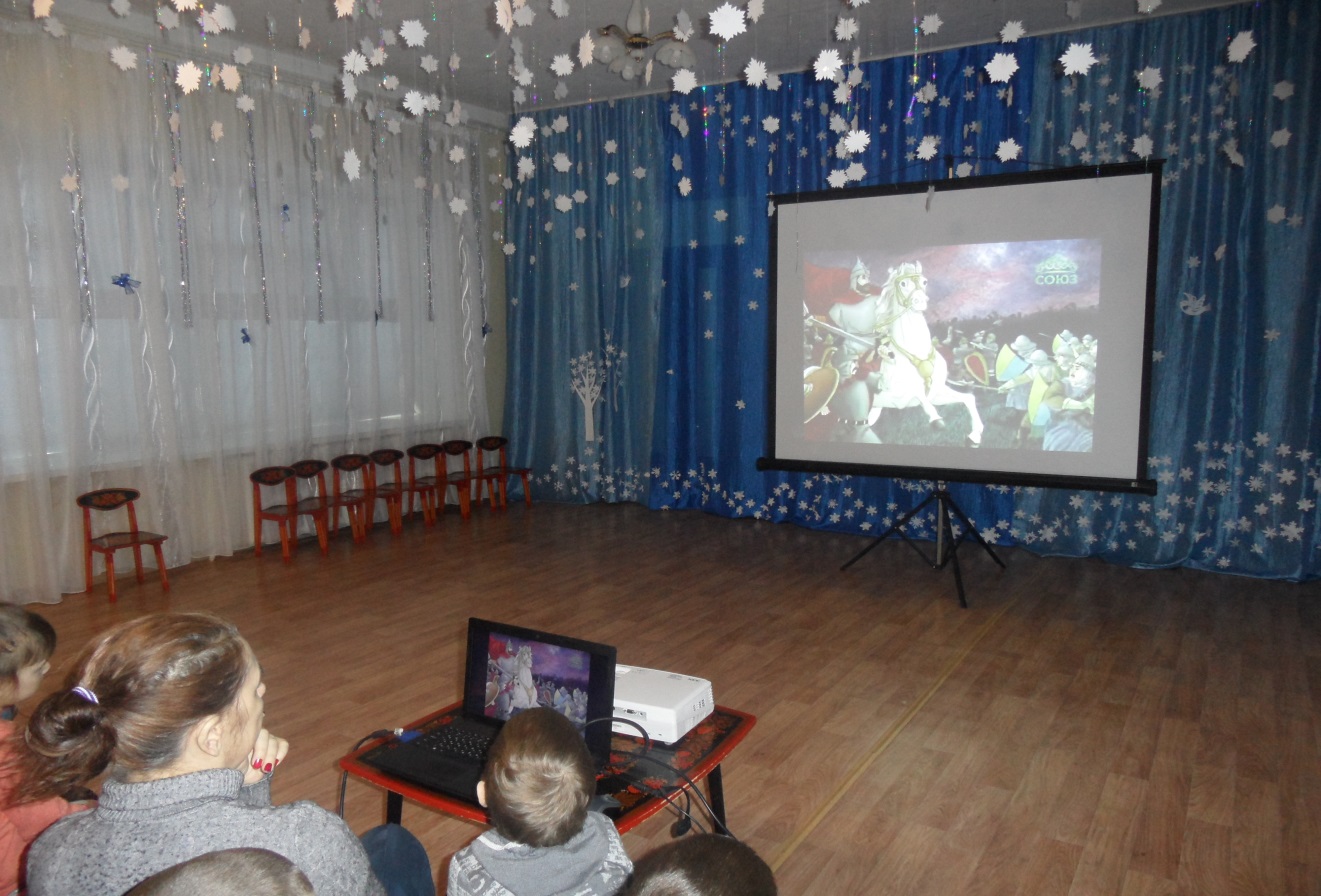 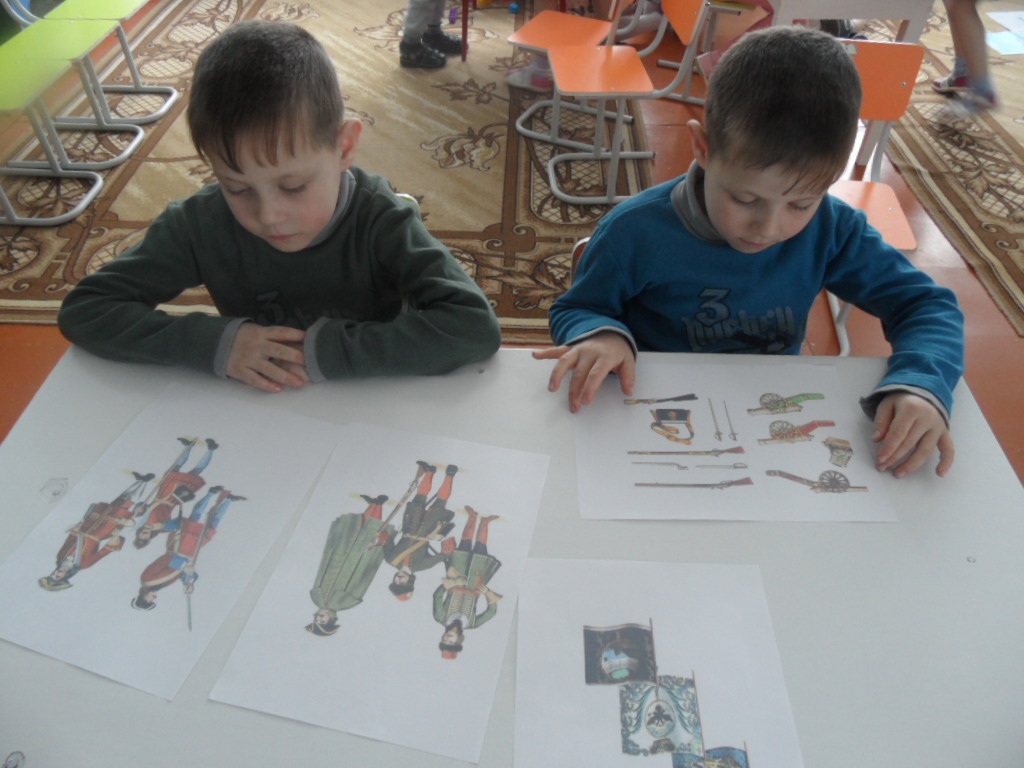 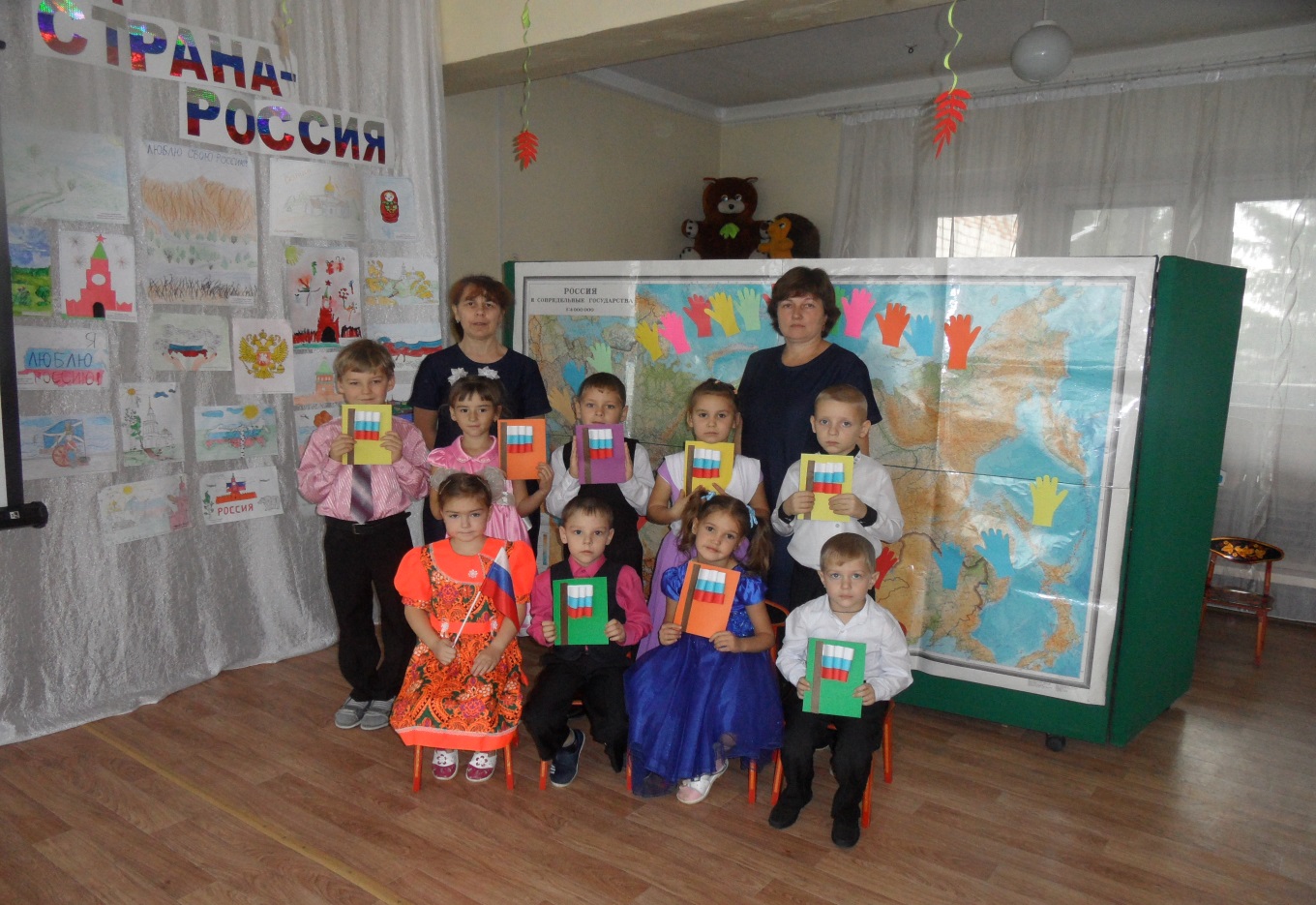 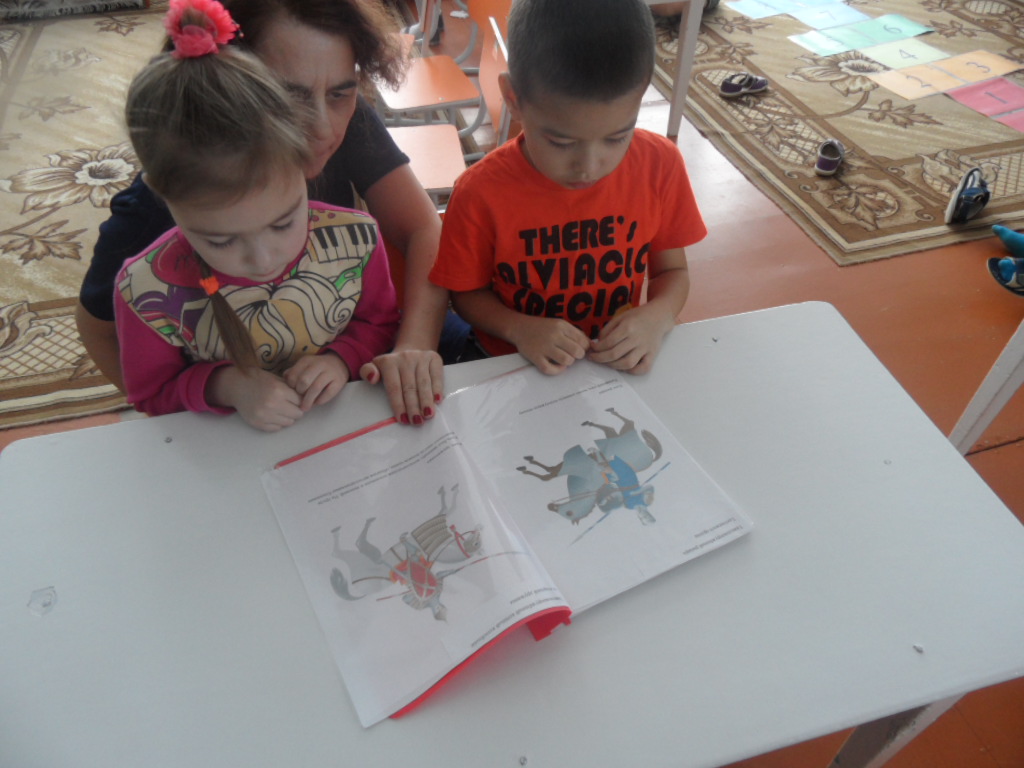 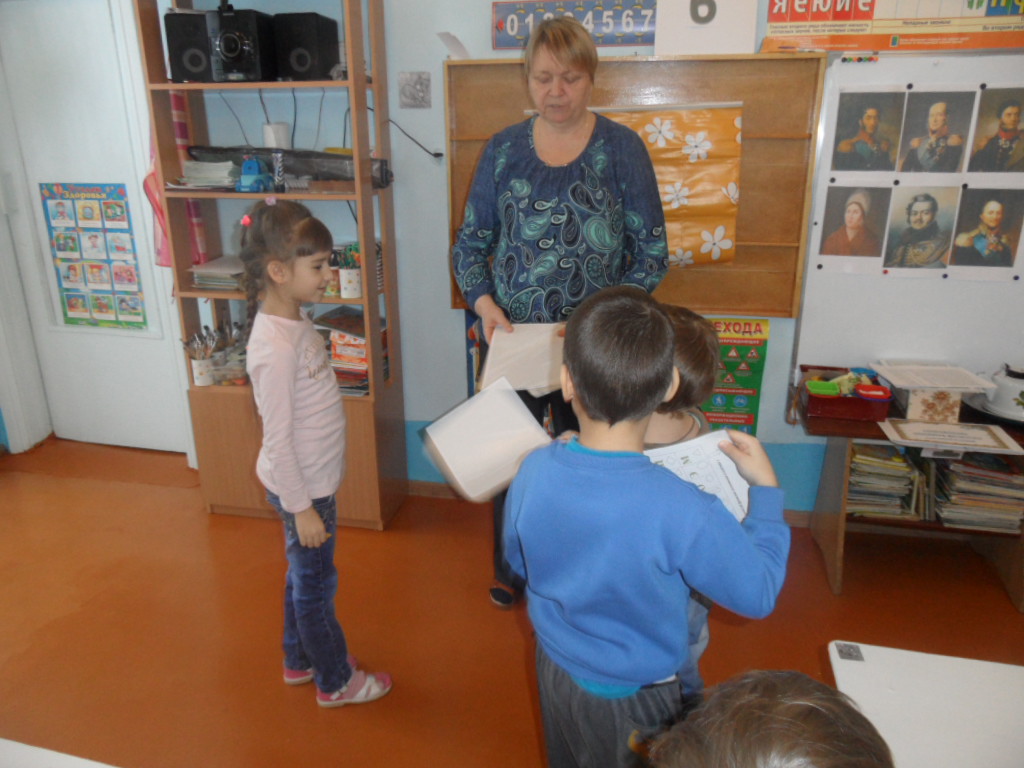 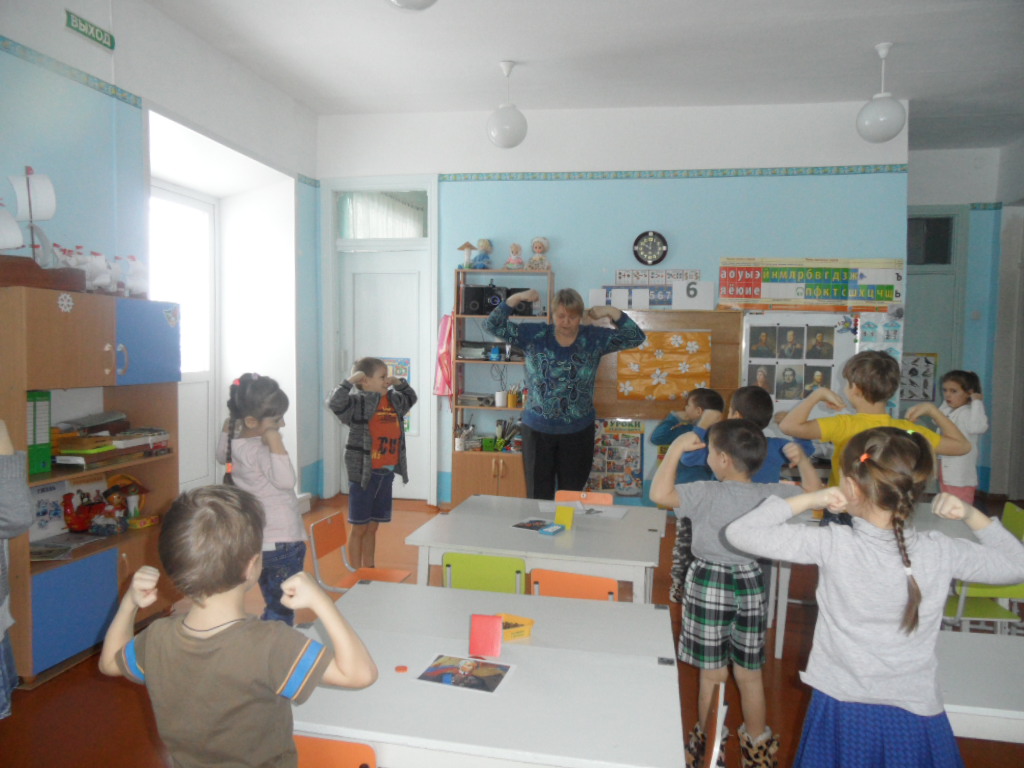 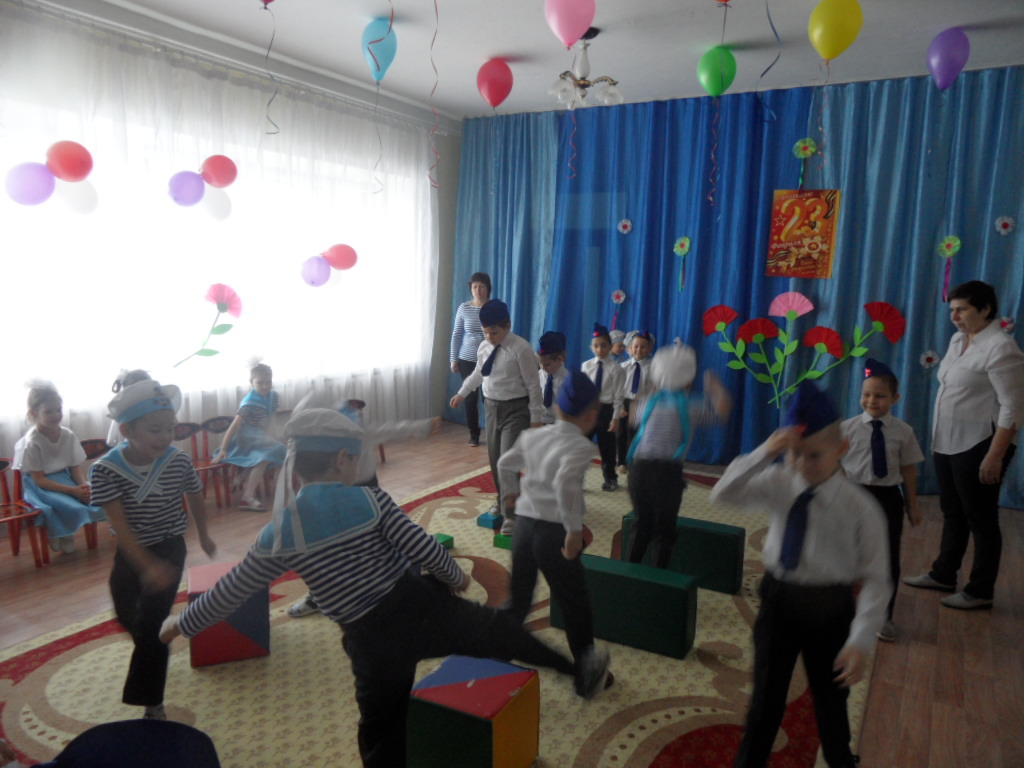 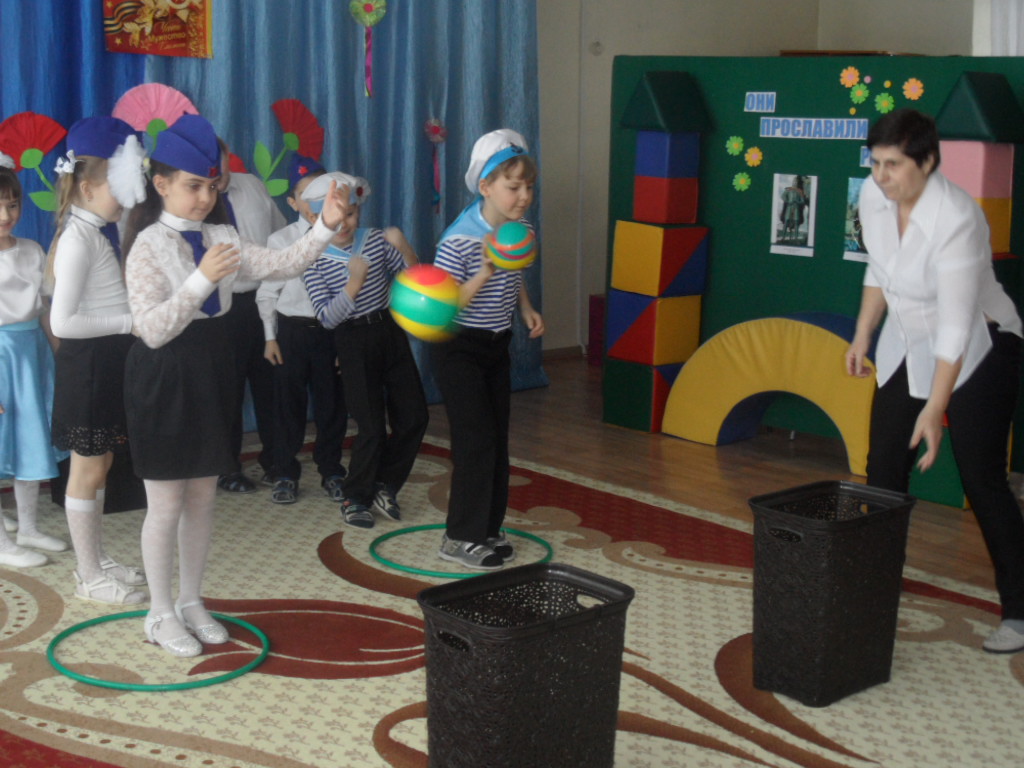 Образовательные области Содержание Сроки Познавательное развитиеЗанятия «Александр Невский – душа России», «За правое дело – сражайся смело», «Русский военный костюм», «Война 1812 года», «Русский флот», «Великий русский полководец Кутузов», «Новшества Петра I».Мультимедийные презентации:«Великие полководцы России», «Александр Невский», «Дмитрий Донской», «Пётр I», «ПётрI-  основатель флота Российского», «М.И.Кутузов. История жизни», «О Суворове», «Ушаков», «Нахимов».Выставка книг, дидактических пособий.Рассматривание портретов князей и полководцев, картин сражений, иллюстраций книг и наглядно-дидактического пособия (Расскажите детям об Отечественной войне 1812 года), (Защитники Отечества).Дидактические игры«Чей воин», «Снаряди воина», «Доспехи русского воина», «Найди отличие».Просмотр мультипликационных фильмов «Ледовое побоище», «Жизнь Дмитрия Донского», «Жизнь Петра», «Александр Невский».Посещение библиотеки (Рассматривание, чтение книг)Январь-февральРечевое развитие Чтение художественных произведений С. Романовский «Александр Невский»,В. Воскобойников «Святой Дмитрий Донской», С.П. Алексеев «Рассказы о царе Петре и его времени»,  «Рассказы о Суворове и русских солдатах», «Рассказы об Отечественной войне 1812 года», Ю.К. Школьник «История России» (адмирал  П.С. Нахимов, выдающийся русский флотоводец Ф. Ф. Ушаков). Знакомство с произведением М.Ю. Лермонтова «Бородино».Объяснение и значение старинных слов :мундир,  редут, кивер,  ядро, гусар, цирюльник, дружинник, гусар, арбалет, кистень, кольчуга, стёганка, подшлемник, наручи, рыцари, бояре, воевода.Словестные игры и упражнения по теме «Скажи правильно», «Один – много», «Скажи ласково», «Какой, какая, какое?», «Раздели слово на части», «Что было сначала, а что потом?», «Кто кого победил?».Январь-февральХудожественно-эстетическое развитие Музыка Слушание: А. Пахмутова «Богатырская сила», С. Прокофьев «Вставайте люди русские» (оратория)Изобразительная деятельность Рассматривание триптиха «Александр Невский. Беседа  « Художник П.Д. Кокорин «Александр Невский».Рассматривание портрета Кутузова художника Шевченко. Раскраски по теме.Рисование«Ратники Руси», «Куликовская битва», «Ледовое побоище», «Флот Петра Великого», «Портрет Кутузова»….Лепка«Войско Александра Невского»«Боевой конь»Аппликация «Щит и меч ратника Руси», «Собери ратника в поход».Конструирование (оригами) «Самоходное судно».Январь-февральФизическое развитие Подвижные игры и эстафеты «Кольцеброс», «Дротики», «Попади в мишень», «Перетягивание каната», «Чья дружина быстрее соберётся», «Меткий стрелок», «Кто сильнее», «Кто быстрее соберётся в поход», «Сбей дружинника с коня».Январь-февральСоциально -коммуникативное развитие Сюжетно – ролевые игры «Богатыри», «Строительные игры с крупным материалом: «Сторожевые башни», «Переправа».Январь-февраль